It doesn’t really matter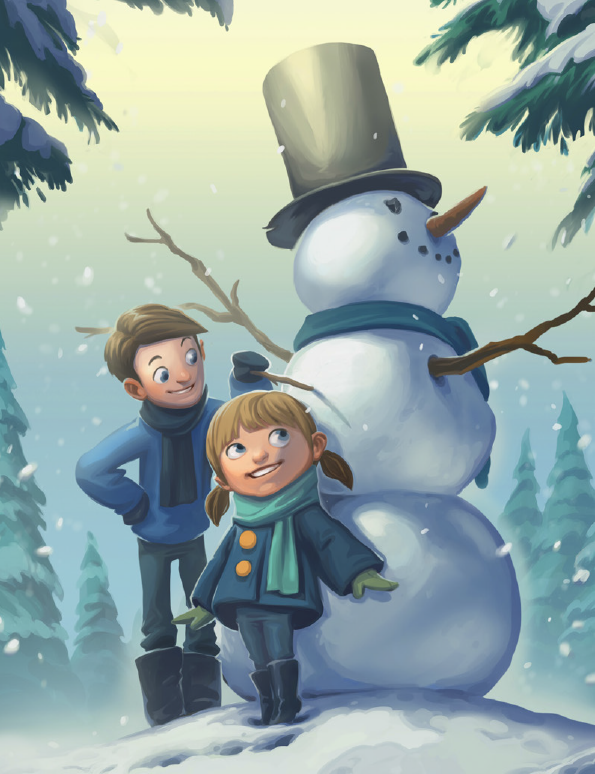 If I’m short or if I’m tallOr if I like to sing or read a book 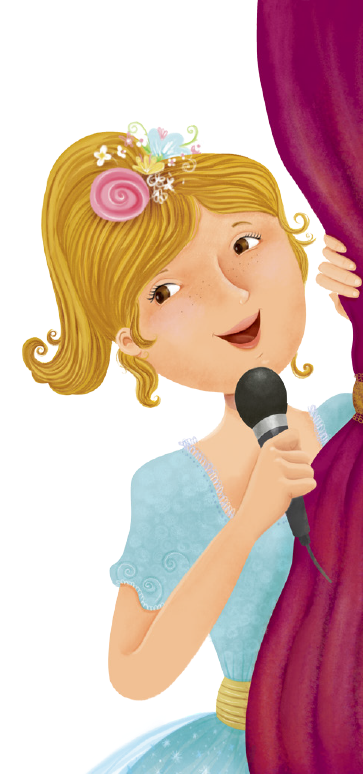 Or throw a ballNo matter if I finish first 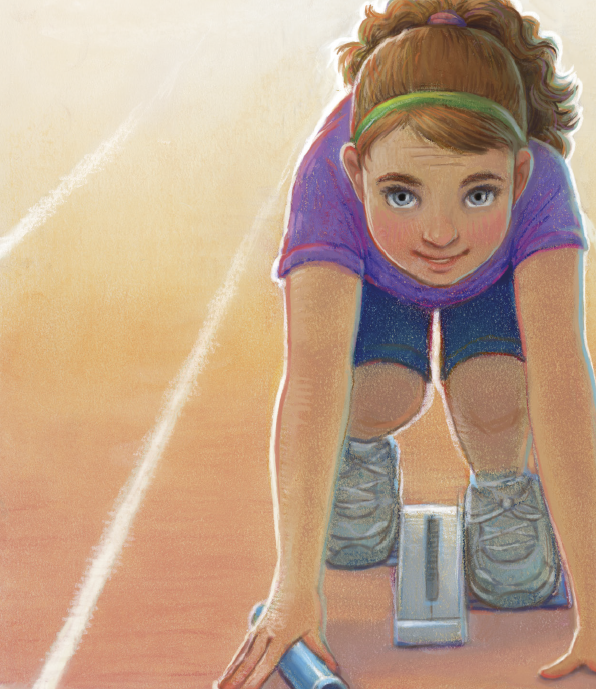 Or if I trip and fallI know I’m loved 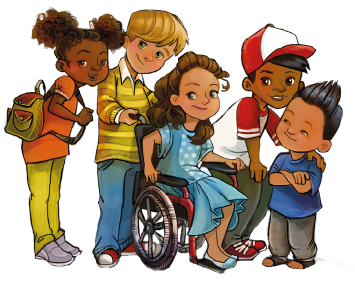 Because I am a child of GodWhenever thunder crashes 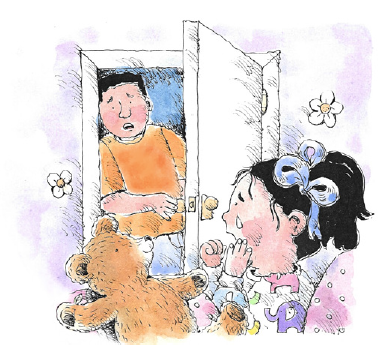 And the wind goes howling byOr when a bully threatens me 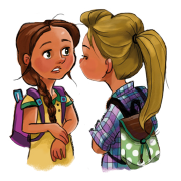 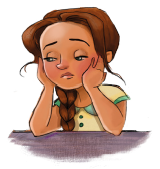 Or teardrops fill my eyeBefore my fear starts growing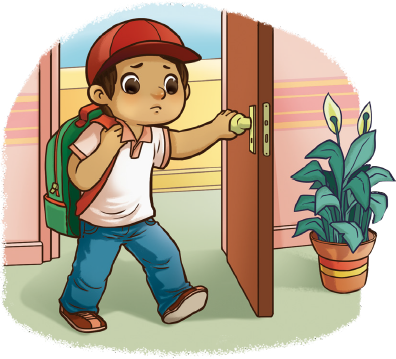 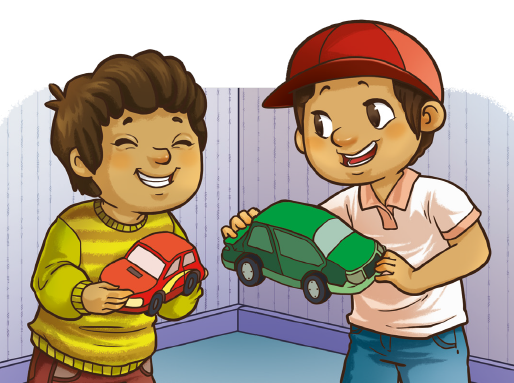  I still know just what to tryI always pray 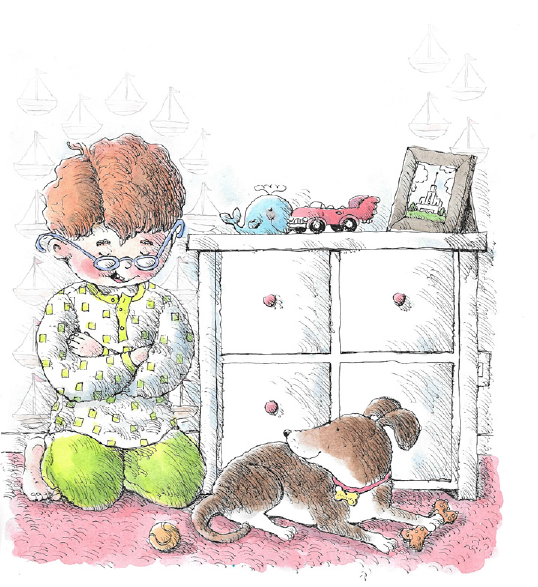 Because I am a child of GodIf ever I should want to be 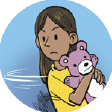 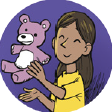 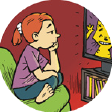 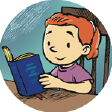 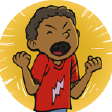 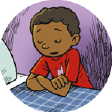 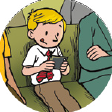 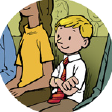 Dishonest or unkindOr things that are not good or true 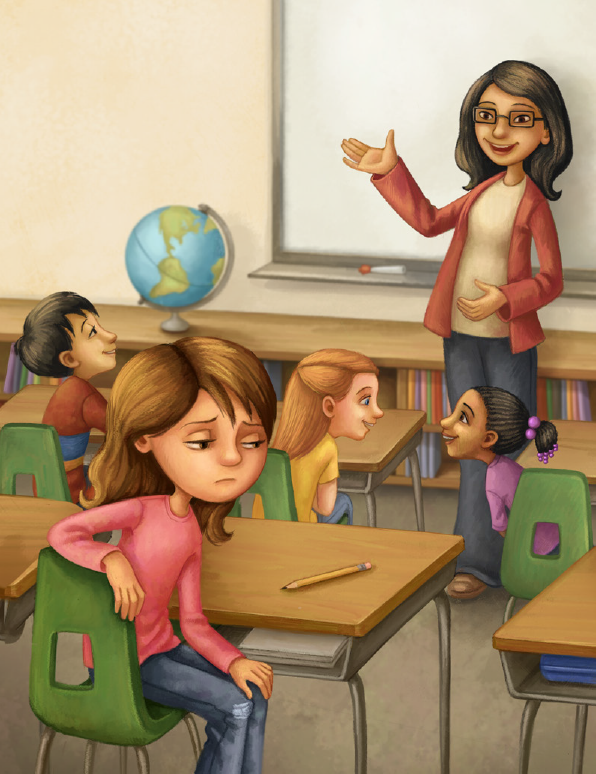 Begin to cloud my mindI listen for the voice 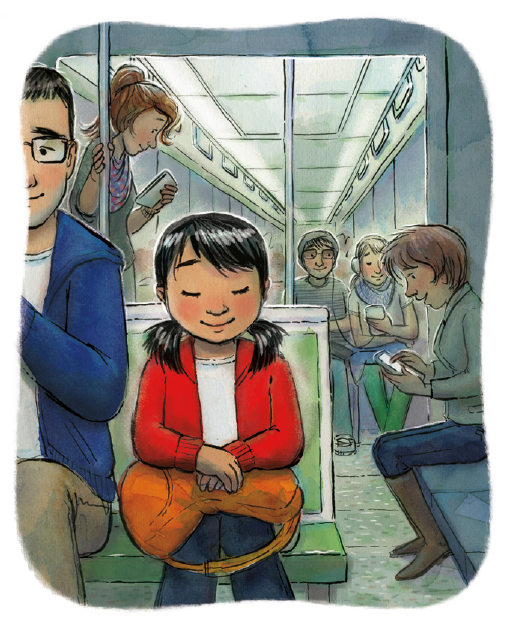 That brings the peace I need to findI think of Him 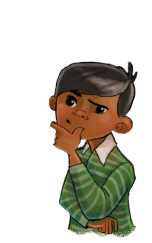 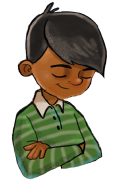 Because I am a child of GodA child of God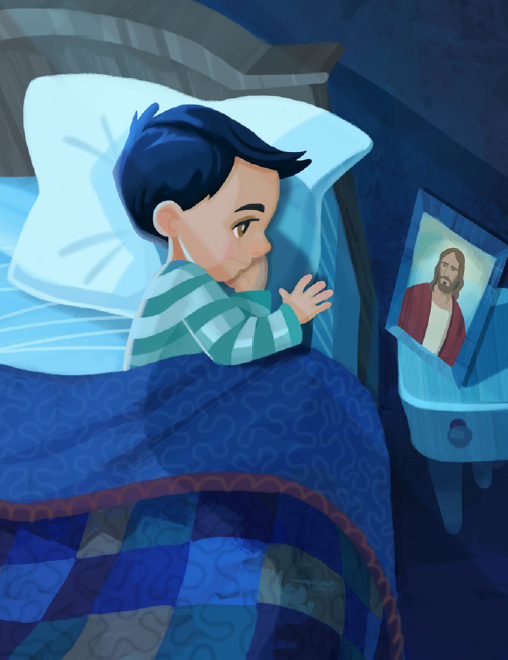  He watches night and dayHe cheers me on 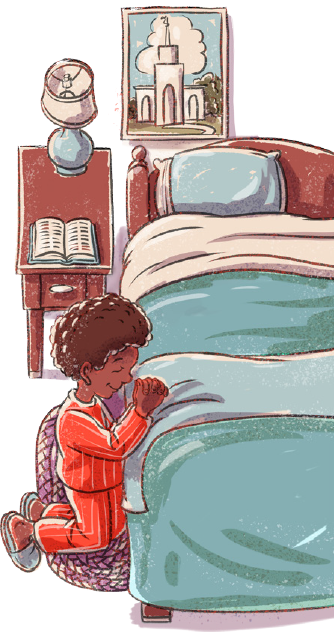 And hears me when I prayNo matter what, I won’t give up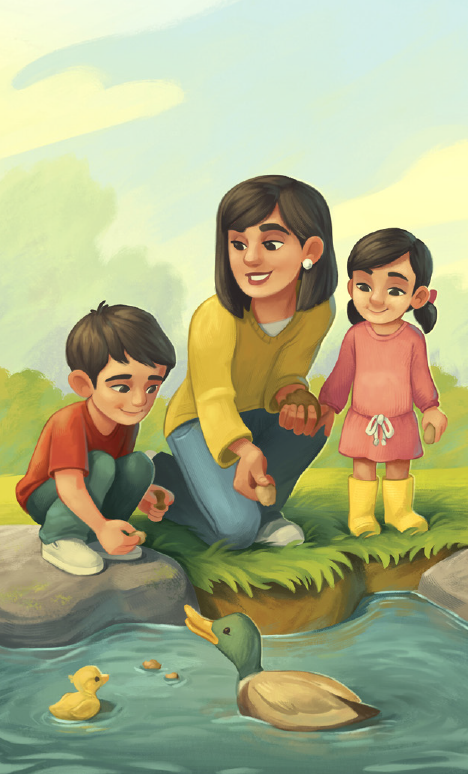  I’ll listen and obeyI’ll choose the right 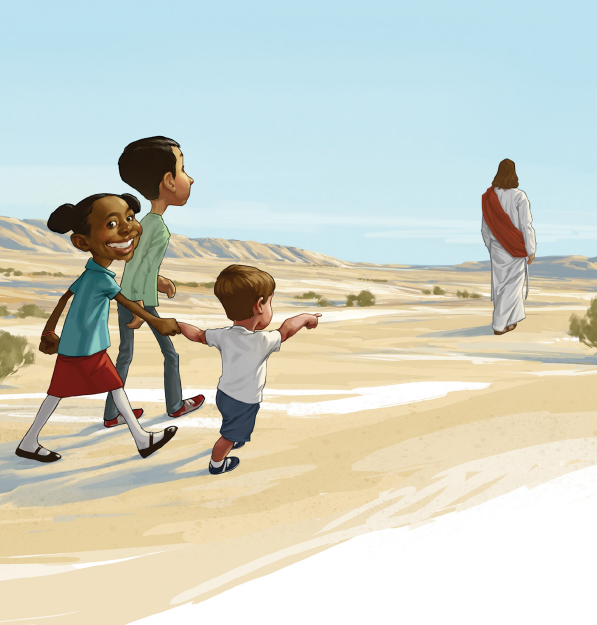 Because I am a child of God